         KAUTILYA INSTITUTE OF TECHNOLOGY & ENGINEERING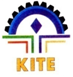 (Approved by AICTE, New Delhi Affiliated to Rajasthan Technical University, Kota)  ISI – 16, RIICO Institutional Complex, Kautilya Circle, Sitapura, Jaipur – 302022Ph.:0141-2770364, 2771740, 2274351, 2770199. Fax: 0141-2771740; Website: www.kautilya.net E-mail: info@kautilya.netSUMMER TRAINING FEEDBACK FORM 2015-16*Use separate sheet if required10. How far effective this training has been for you.(Minimum 100 words)  11. What do you want to be after B.Tech and how you plan to achieve your goal .How do you think college can contribute towards your goal. (Minimum 200 words)  1.Name of StudentRoll No.:Roll No.:Roll No.:Branch: 2.Company Name with Address2.Company Name with Address2.Company Name with Address3.Date & Period of Training4.Name of Key Employees with E-mail ID & Contact No.4.Name of Key Employees with E-mail ID & Contact No.5.About Company (work domain)5.About Company (work domain)6.What types of Job Engineers do in that Company6.What types of Job Engineers do in that Company6.What types of Job Engineers do in that Company7.Technical Skills required to get Job in this Company8.Selection Process9.Salary Range of EngineerExperience (0-3 Years)Experience (0-3 Years)Experience (0-3 Years)9.Salary Range of EngineerExperience (4-10 Years)Experience (4-10 Years)Experience (4-10 Years)9.Salary Range of EngineerExperience (More than 10 Years)Experience (More than 10 Years)Experience (More than 10 Years)